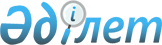 Об утверждении перечня объектов районной коммунальной собственности по Мендыкаринскому району, подлежащих приватизации
					
			Утративший силу
			
			
		
					Постановление акимата Мендыкаринского района Костанайской области от 5 октября 2011 года № 290. Зарегистрировано Управлением юстиции Мендыкаринского района Костанайской области 4 ноября 2011 года № 9-15-156. Утратило силу - Постановлением акимата Мендыкаринского района Костанайской области от 26 марта 2012 года № 119

      Сноска. Утратило силу - Постановлением акимата Мендыкаринского района Костанайской области от 26.03.201 № 119 (вводится в действие со дня подписания).      В соответствии со статьей 31 Закона Республики Казахстан от 23 января 2001 года "О местном государственном управлении и самоуправлении в Республике Казахстан" и статьей 18 Закона Республики Казахстан от 1 марта 2011 года "О государственном имуществе" акимат Мендыкаринского района ПОСТАНОВЛЯЕТ:



      1. Утвердить прилагаемый перечень объектов районной коммунальной собственности по Мендыкаринскому району, подлежащих приватизации.



      2. Контроль за исполнением настоящего постановления возложить на заместителя акима района Турагулова Т.Т.



      3. Настоящее постановление вводится в действие по истечении десяти календарных дней после дня его первого официального опубликования.      Аким района                                Б. Жакупов

Утвержден        

постановлением акимата 

от 5 октября 2011 года 

№ 290           Перечень объектов районной коммунальной

собственности по Мендыкаринскому району,

подлежащих приватизации
					© 2012. РГП на ПХВ «Институт законодательства и правовой информации Республики Казахстан» Министерства юстиции Республики Казахстан
				Порядковый

номерНаименование

объектаАдрес и

балансодержатель

объектаОснование1.Автомашина

"Dodge Durando"

государственный

номер Р 024 АА,

год выпуска

2004Мендыкаринский

район, село

Боровское, улица

Королева, 5,

государственное

учреждение

"Аппарат акима

Мендыкаринского

района"Письмо

руководителя

аппарата

акима района

№ 06-53/1026

от

28.09.2011

года